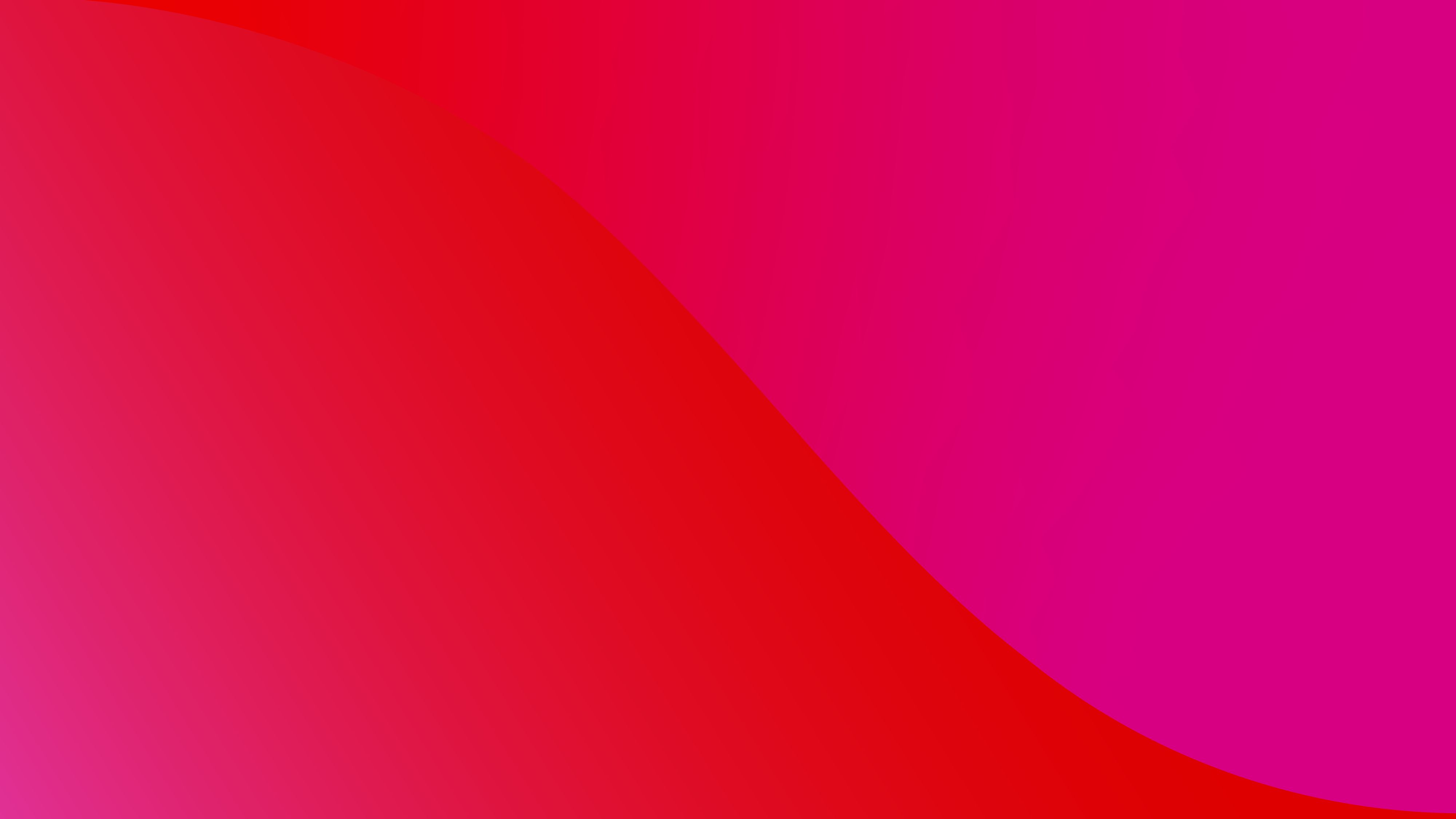 PRIMEFLEX for VMware vSAN and Veritas NetBackup SoftwarePRIMEFLEX for VMware vSAN combines benchmark leading Fujitsu PRIMERGY standard x86 servers and VMware vSAN software with standardized implementation and infrastructure support services providing faster time to production and an improved lifecycle experience.The market-leading Veritas Software NetBackup leverages deep integration into hyper-converged infrastructures and supports all major hypervisors including Microsoft’s Hyper-V and VMware’s vSphere. The software helps streamline management of hyper-converged platforms with a policy-based approach to optimize VM resource utilization and to ensure that no VM will ever be at risk, even if disaster strikes.With Integrated System PRIMEFLEX and NetBackup, Fujitsu provides convincing solutions to the complex challenges of hyper-converged systems and data protection such as performance, availability, security, flexibility, and efficiency.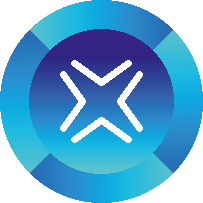 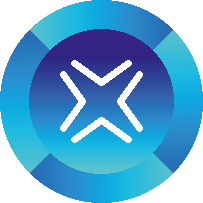 Explore business cases and business valuesData explosion – shrinking backup windows: Businesses are facing constantly growing amounts of data that require backup, while their time windows for doing so remain the same or shrink due to extended business hours. Backup inefficiency: Backing up data twice or unrestorable business data is a waste of time, resources, and money.Data lifecycle: Inadvertent failure to back up important data may put the business at risk.Restore efficiency: Restore time matters a lot when dealing with failed business application servers. Backup skills: Changing of responsibilities – while having a company-wide backup solution, many organizations are requesting that the responsibility of restoring virtual machines be with their VMware team, instead of with their Backup & Restore team.Point solutions: A dedicated backup network works well to keep backup data separated from productive data but leads to additional costs for infrastructure components. Therefore, smart backup solutions are required, which neither sacrifice productive server performance nor lead to increased costs.Load balancing: VMware environments may suffer from heavy backup-related tasks, which leads to bad user experiences and slow response times. This calls for intelligent solutions that simultaneously balance backup and response time requirements.Useful linksTechnical whitepaper: Data Protection for PRIMEFLEX with Veritas NetBackupInternet: PRIMEFLEX for VMware vSAN / Veritas NetBackup SoftwareUse Case Whitepaper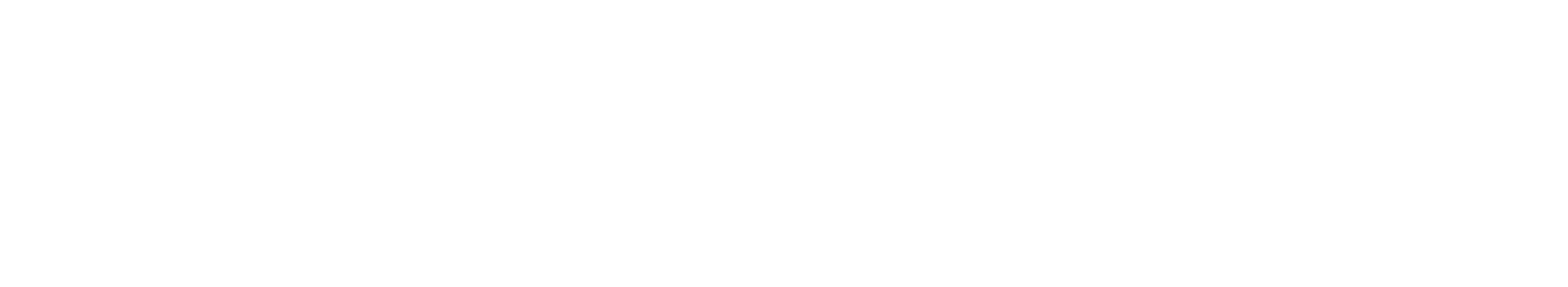 Data protection for PRIMEFLEX for VMware vSAN with Veritas NetBackup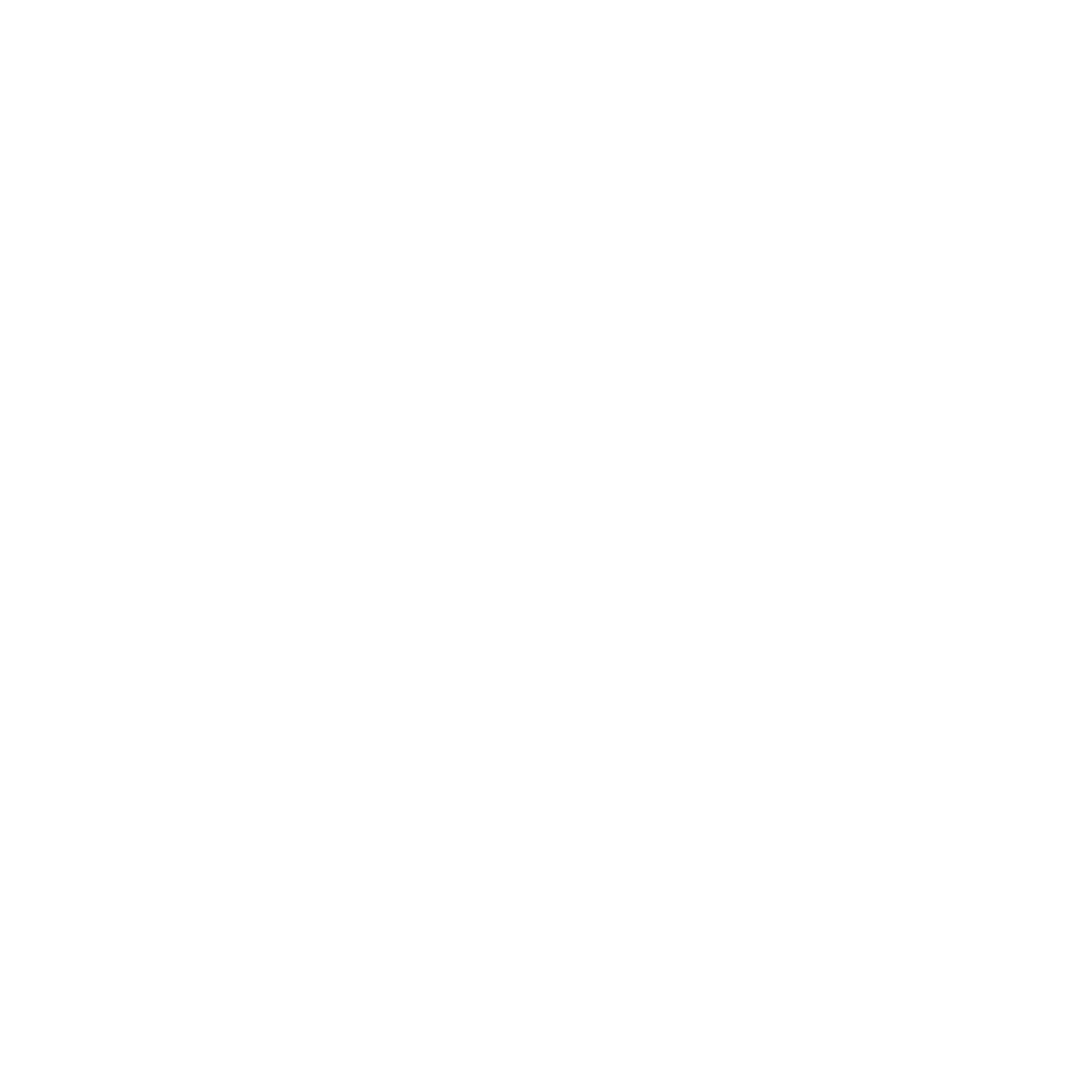 Business benefits of Veritas software for backup in hyper-converged infrastructuresData protection in hyper-converged infrastructures is often challenging because the focus is usually on data replication rather than traditional backup and recovery. Backup copies are often stored on the same platform without sufficient lifecycle management, which can lead to potential data loss due to corruption, deletion, or disaster.Business benefits of Veritas software for backup in hyper-converged infrastructuresData protection in hyper-converged infrastructures is often challenging because the focus is usually on data replication rather than traditional backup and recovery. Backup copies are often stored on the same platform without sufficient lifecycle management, which can lead to potential data loss due to corruption, deletion, or disaster.Sustainable added value for businessDigital Business ContinuityHeightened resilience to ransomware ensures that your business-critical data is protected and secure against cyberattacksNetBackup Intelligent Load Balancing eliminates manual errors to support continuity of operation and disaster recoveryAdvanced automation minimizes manual failures and data lossDigital Business EfficiencyNetBackup Accelerator and agentless backup and recovery eliminates time-consuming VM backups; 100x faster backup and recovery based on user experienceWith NetBackup Instant Access, administrators get instant access to critical applications, which means greater business agilitySimple, secure, and intuitive web management frees up administration cost and effortsDigital Business GrowthBuilt-in deduplication with a dedupe ratio up to 98% lowers data volume, improves resource usage, and reduces overall costsBackup to cloud or tape enables more efficient management of annual data growth Consolidates critical VM protection, compliance, and discovery operations in unified hyper-converged solutionsBusiness ValueBusiness CasesBusiness CasesBusiness CasesBusiness CasesBusiness CasesBusiness CasesBusiness CasesData explosionBackup inefficiencyData lifecycleRestore efficiencyBackup skillsPoint solutionsLoad balancingNetBackup can help reduce backup times dramatically with Accelerator for VMware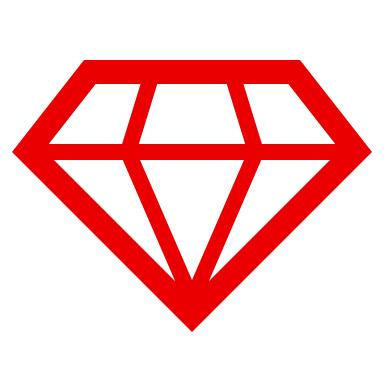 NetBackup can help administrators to granularly decide what needs to be backed up for VMware with disks excluded from backupNetBackup offers intelligent Policies to automatically backup important data for VMwareNetBackup can help restore VMs in minutes instead of hours by offering instant recovery technology for VMware NetBackup offers full vCenter integration via plugin for vSphere HTML-5 to move VM restore responsibility to VMware teamNetBackup allows administrators to define dynamic resource limits for VMware-related backups